$80,000.00TALLEY – BIERMAN313 2ND AVE WEST, MOBRIDGEMOBRIDGE MILW LAND CO’S 1ST ADDN LOT 3 BLOCK 25RECORD # 5837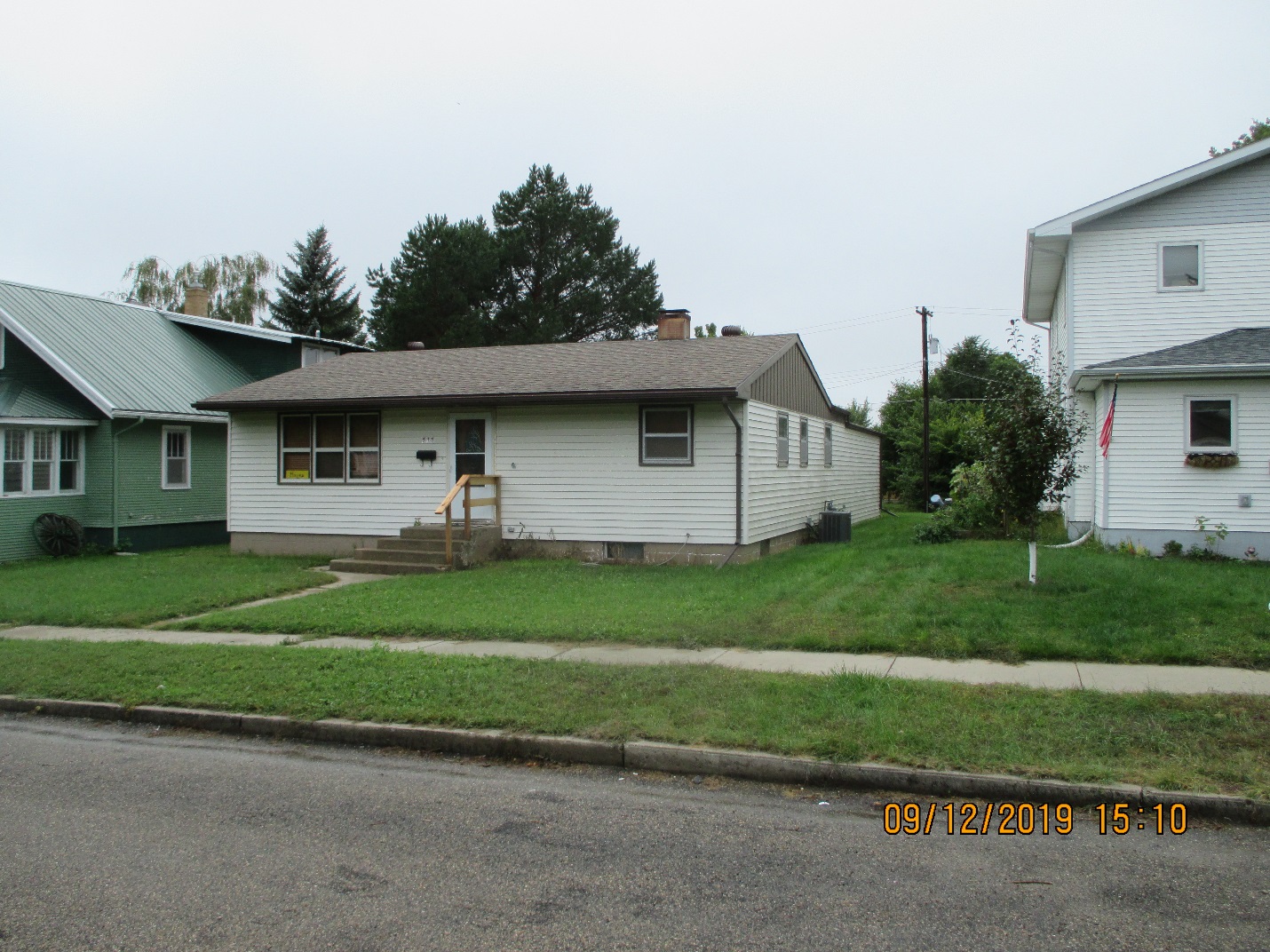 LOT SIZE 50’ X 140’                                                     GROUND FLOOR 1168 SQ FTSINGLE FAMILY ONE STORY                                     2 BEDROOMS 1 ½ BATHSAVERAGE QUALITY & CONDITION              2012 BSMT; ¾ BATH, REC ROOM $4000BJUILT IN 1963                                                            BSMT 1008 SQ FT FIN REC2014; ROOF FAIR, VINYL SIDING                             ATTACHED GARAGE 520 SQ FTCENTRAL AIR – NATURAL GAS                                BLOCK BSMT SOME GLASS BLOCK WINDOWSALUM/METAL WINDOWS SOME OLDCASEMENT WINDOWS POOR                                         RECORD #5837SOLD ON 7/16/19 FOR $80,000ASSESSED IN 2019 AT $68,240SOLD IN 2011 FOR $65,900; IN 2008 FOR$55,00; ASSESSED IN 2012 AT $33,020